DECLARATION OF INTERCOUNTRY ADOPTIVE APPLICANTS’ FINANCIAL STATUSAPPLICANTS’ NAMES: INCOME EXPENDITUREASSETS LIABILITIESNET WORTHINSURANCEDECLARATION I/We confirm that the above information is true and correct as at the date of this declaration_______________________________________________		_____________________________________________________						Date:	DOCUMENTS TO VERIFY FINANCIAL STATUSSalary/WageIRD statement showing annual salary/wage for most recent year (from the IRD system through myIR login) or A copy of the latest income tax assessment (annual tax return summary from IRD)Business Value and IncomeA letter from the business's accountant providing an estimated current market value of the business and verifying the business income and IRD statement for personal income for most recent yearInterest/DividendsIRD statement (from the IRD system through myIR login) for most recent yearor Latest income tax assessment (annual tax return summary from IRD) showing the interest / dividend income as notified to the IRDRental IncomeLatest income tax assessment (annual tax return summary from IRD) showing the rental income as notified to the IRDHome mortgage /other property mortgage – outstanding balance and monthly payments Latest mortgage statement showing the monthly mortgage(s) payment(s)orBank printout showing the balance of the mortgage(s)RentResidential tenancy agreement showing the weekly rent for the propertyReal Estate Properties (Address and GV Value)Copy of rates statement/latest GV print out Shares (Market Value)A schedule of shares and their current market valueSavingsLatest bank statements (savings account, cheque account, terms deposits)Valuables (jewellery, arts, antiques)Valuation of high-value items for the insurance policyCredit CardLatest statement showing the balanceOverdraftlatest bank statementPersonal LoanLatest statement showing the balanceInsuranceInsurance documentation confirming the terms and valueHOW ADOPTIVE APPLICANTS INTEND TO COVER INTERCOUNTY ADOPTION COSTSNote: these will be estimates only. We understand that costs can change, that the NZD exchange rate can change, that costs are spread out over time and that you may save for these between now and the time costs are due.Name - Applicant One Annual Gross Monthly NetSalary/Wage (1)Salary/Wage (2)Business Income (1)Rental IncomeOther income (specify, e.g. interests/dividends)TOTAL INCOMEName - Applicant Two Annual GrossMonthly Net Salary/Wage (1)Salary/Wage (2)Business Income (1)Rental incomeOther income (specify, e.g. interest/dividends)TOTAL INCOMETOTAL COMBINED ANNUAL GROSS INCOME:TOTAL COMBINED MONTHLY NET INCOME:MONTHLY EXPENDITURE (joint)Home/residence mortgage payment or rentOther property (e.g. rental) mortgage paymentRates (combined for all properties)Loans repayments (personal loans, credit cards, hire purchases, other)Insurance (medical, life, critical illness, home, motor vehicle, contents, income protection, other)Power, gas, water, telephone, internetFood, clothing and general expensesTransportation costs (vehicle fuel and maintenance, public transport, other)Other monthly expenditure (specify)TOTAL MONTHLY EXPENDITURETOTAL MONTHLY SURPLUS = (B) TOTAL COMBINED MONTHLY NET INCOME – (C) TOTAL MONTHLY EXPENDITURE:COMBINED OR JOINTLY OWNED ASSETSReal estate home/residence – GV ValueReal estate other property (e.g. rental) – GV ValueBusiness - Estimate Market ValueShares - Market ValueSavings (bank accounts and term deposits)Other assets (specify, e.g. jewellery, art, antiques etc.)TOTAL COMBINED ASSETS:                         Total owedHome mortgage – outstanding balanceRental and other property mortgage - outstanding balanceBusiness loans – outstanding balanceCredit card and overdraft balances, if not paid in full each monthPersonal loans (bank loans, credit cards, hire purchases, other) – outstanding balanceOther liabilities (specify)TOTAL COMBINED LIABILITIES:TOTAL NET WORTH = (D) TOTAL COMBINED ASSETS – (E) TOTAL LIABILITIESName - Applicant OneName - Applicant TwoLife insurance - cover amountCritical illness and trauma - cover amount Income protection – monthly payments amount and maximum payment periodINTERCOUNTRY ADOPTION COSTSEstimate costAgencies’ costs in NZ NZDIntercountry adoption fees paid in the child’s countryNZDAirfaresNZDAccommodationNZDVisas, passports, citizenship, medicalsNZDGeneral spending money, food, souvenirs, taxisNZDAny house alterations for child, e.g. heating, safety, etc.NZDChildcare set up costs, e.g. furniture, clothes, highchair, car seat, toys, etc.NZDAPPLICANTS INTEND TO COVER THIS THROUGH Tick 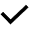 Savings shown as assets aboveSavings from income from now until the adoptionAssistance from family (evidence needed)Loan, to be paid off after adoption from regular incomeOther (explain)